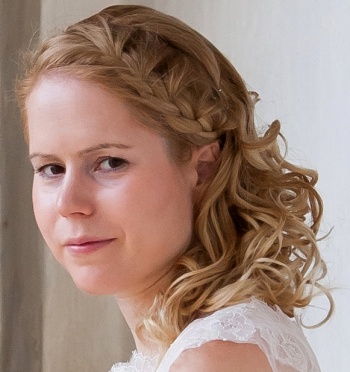   Johanna Sápi, PhD2016 –                               Senior lecturer/reseracher                                           Obuda University			John von Neumann Faculty of Informatics			Institute of BiomaticsPhysiological Controls Research Center 2015 –  2016                    Assistant lecturer/reseracher                                           Obuda University			John von Neumann Faculty of Informatics			Institute of BiomaticsPhysiological Controls Group 2013 – 2015		PhD student                                           Obuda University			John von Neumann Faculty of Informatics			Institute of Applied InformaticsPhysiological Controls Group 2012 – 2013		PhD student                                            Budapest University of Technology and Economics			Faculty of Electrical Engineering and InformaticsDepartment of Control Engineering and InformationTechnologyLaboratory of Biomedical Engineering2016 		               Semmelweis University’s Institutional Animal Care and Use                                            Committee                                            Experimental animals – animal experiments course level “B”                                            The course gives permission to carry out animal experiments                                            and design projects2013 – 	2015		Obuda University			Doctoral School of Applied Informatics and                                            Applied Mathematics (PhD)PhD in Applied Informatics (Summa cum laude) Research topic: Model-based control of cancer diseasesThesis: Controller-managed automated therapy and tumor
               growth model identification in the case of antiangiogenic therapy for most effective, individualized treatmentSupervisor: Levente Kovács PhD, habil2012 – 2013		Budapest University of Technology and Economics                                           Doctoral Schools at Faculty of Electrical Engineering and                                             InformaticsPhD in Electrical EngineeringResearch topic: Model-based control of cancer diseases Supervisor: Levente Kovács PhD2010 – 2012		Budapest University of Technology and Economics			Faculty of Electrical Engineering and InformaticsMSc in Biomedical Engineering (Summa cum laude)Thesis: Optimal control algorithms for antiangiogenic therapy based tumor treatmentSupervisors: Levente Kovács PhD, István Harmati PhD, 
Dániel András Drexler, Prof. Zoltán Sápi MD PhD2006 – 2010		Semmelweis UniversityFaculty of Medicine BSc in Health care managementThesis: Interactive, personalized health education and therapy support via Internet for patients with metabolic syndrome Supervisor: Zoltán Sára 1998 – 2004 		St. Stephens Secondary School, Budapest			Class of Natural Sciences                                            High school diplomaHungarian:                       nativeEnglish:	                             intermediateRussian:                            basic2009			III. place in Students’ Scientific Association (TDK) conferenceSemmelweis UniversityPaper: Metabolic Syndrome – the endemicSupervisor: Péter Csépe MD PhDSemmelweis University, Faculty of Medicine, Department of Public Health2017			Dean’s award                                            Obuda University, John von Neumann Faculty of Informatics Budapest University of Technology and Economics, Faculty of Electrical Engineering and Informatics, Biomedical Engineering MSc thesis (1)Obuda University, John von Neumann Faculty of Informatics, Computer Science and Engineering BSc thesis (2)Obuda University, John von Neumann Faculty of Informatics, Computer Science and Engineering MSc thesis (2)Pázmány Péter Catholic University, Faculty of Information Technology and Bionics, Molecular Bionics Engineering BSc thesis (1)Pázmány Péter Catholic University, Faculty of Information Technology and Bionics, Info-Bionics Engineering MSc thesis (1)Obuda University, John von Neumann Faculty of Informatics, Scientific Students' Associations (TDK) (2)Biomedical computing practices (BMEVIMIM301), BME-VIK, Biomedical Engineering MSc, in HungarianControl Theory (BMEVIMM158), BME-VIK, Biomedical Engineering MSc, 
in HungarianBiomedical Engineering (BMEVIIIAV09), BME-VIK, Biomedical Engineering MSc, in Hungarian Control Theory I. (NIRIT1SAEC), OE-NIK, Computer Science Engineering BSc, 
in Hungarian Control Theory II. (NIRIT2SAEC), OE-NIK, Computer Science Engineering BSc, 
in Hungarian Biomedical Engineering (NIRBE1SVNC) OE-NIK, Computer Science Engineering BSc, in Hungarian Basics of Information Systems (NIRIA1SEND), OE-NIK, Computer Science Engineering BSc, in EnglishControl Engineering (NIRCE1SERD), OE, Science Without Borders program(for Brazilian students), in EnglishIntelligent Systems (NIRIS1SERD), OE, Science Without Borders program(for Brazilian students), in English Control Theory (NIRIT0SAED), OE-NIK, Computer Science Engineering BSc, 
in Hungarian Biomedical Engineering (NAIBE1SEND), OE-NIK, Computer Science Engineering BSc, in English Systems and control theory (NAIRI1CANM), OE-NIK, Computer Science Engineering MSc, in HungarianSystems and control theory (NAIRI1CENM), OE, Stipendium Hungaricum program, MSc, in EnglishSystems and control theory KMOOC E-learning course (in Hungarian, 2015, Dr. habil. Levente Kovács, Dr. Johanna Sápi)Control Theory KMOOC E-learning course (in Hungarian, 2016, Dr. Dániel András Drexler, Dr. habil. Levente Kovács, Dr. Johanna Sápi)Conference: IFAC (International Federation of Automatic Control)INES (IEEE International Conference on Intelligent Engineering Systems)CINTI (IEEE I nternational Symposium on Computational Intelligence and Informatics)SAMI (IEEE International Symposium on Applied Machine Intelligence and Informatics)SACI (IEEE International Symposium on Applied Computational Intelligence and Informatics)SMC (IEEE International Conference on Systems, Man, and Cybernetics) ICIEA (IEEE Conference on Industrial Electronics and Applications)PID (IFAC Conference on Advances in Proportional-Integral-Derivative Control)CDC (IEEE Conference on Decision and Control)Journal: Acta Polytechnica HungaricareviewerInformatics Track Chair (2017 – 2018)IEEE AccessThesis: Budapest University of Technology and Economics, Faculty of Electrical Engineering and Informatics (MSc); Obuda University, John von Neumann Faculty of Informatics (MSc)Students' Scientific Association Conference (OU), National Students' Scientific Association ConferenceNew National Excellence Program (ÚNKP) Scholarship for MSc students – reviewer Organizing Committee Chair: 30th Jubilee Neumann Colloquium, 2017, BudapestLocal Organizing Committee member / Track Chair:SMC 2016 Junior Systems Science & Engineering track chair – IEEE International Conference on Systems, Man, and Cybernetics, Budapest, HungarySMC 2016 Local Organizing Committee member – IEEE International Conference on Systems, Man, and Cybernetics, Budapest, HungaryTechnical Program Committee member:SMC 2016 – IEEE International Conference on Systems, Man, and Cybernetics, Budapest, HungarySAMI 2016 – IEEE International Symposium on Applied Machine Intelligence and Informatics, Herl’any, SlovakiaERC StG Grant “Tamed Cancer” 679681 (2016-2021), professional coordinator, researcher (Principal Investigator: Prof. Dr. Levente Kovács)TÁMOP 4.2.2.D-15/1/KONV-2015-0002 project “Development of smart technologies for supporting high-tech industrial areas” (2015), researcherNational Development Agency, GOP-2011-1.1.1 program, GOP-1.1.1-11-2012-0055 project, “DIALOGIC – Mathematical model-based decision support system to improve diabetes health management” (2012-2013), researcherJohn von Neumann Computer Society Biomedical Section board member (2016 – )IEEE (Institute of Electrical and Electronics Engineers) member (Membership number: 92621920)IEEE Student member (2013 – 2015)IEEE member (2015 – )IEEE Systems, Man, and Cybernetics (SMC) Society member (2015 – )IEEE SMC Hungary Section Chapter secretary (2016 – )IEEE Young Professionals member (2015 – ) IEEE Women in Engineering member (2015 – )IEEE Engineering in Medicine and Biology Society member (2015 – )Johanna Sápi’s publications in MTMT:https://vm.mtmt.hu//search/slist.php?lang=0&AuthorID=10036432She was published 48 scientific publications and her cumulative impact factor is 24.91, h-index is 13.Biomedical systems, control theory, pathophysiological modeling, system identification, cancer treatmentBudapest, HungaryJanuary 07, 1986H-1034 Budapest, Bécsi street 96/b. BA.3.2500363053109110016665553sapi.johanna@nik.uni-obuda.hu2016 –                               Senior lecturer/reseracher                                           Obuda University			John von Neumann Faculty of Informatics			Institute of BiomaticsPhysiological Controls Research Center 2015 –  2016                    Assistant lecturer/reseracher                                           Obuda University			John von Neumann Faculty of Informatics			Institute of BiomaticsPhysiological Controls Group 2013 – 2015		PhD student                                           Obuda University			John von Neumann Faculty of Informatics			Institute of Applied InformaticsPhysiological Controls Group 2012 – 2013		PhD student                                            Budapest University of Technology and Economics			Faculty of Electrical Engineering and InformaticsDepartment of Control Engineering and InformationTechnologyLaboratory of Biomedical Engineering2016 		               Semmelweis University’s Institutional Animal Care and Use                                            Committee                                            Experimental animals – animal experiments course level “B”                                            The course gives permission to carry out animal experiments                                            and design projects2013 – 	2015		Obuda University			Doctoral School of Applied Informatics and                                            Applied Mathematics (PhD)PhD in Applied Informatics (Summa cum laude) Research topic: Model-based control of cancer diseasesThesis: Controller-managed automated therapy and tumor
               growth model identification in the case of antiangiogenic therapy for most effective, individualized treatmentSupervisor: Levente Kovács PhD, habil2012 – 2013		Budapest University of Technology and Economics                                           Doctoral Schools at Faculty of Electrical Engineering and                                             InformaticsPhD in Electrical EngineeringResearch topic: Model-based control of cancer diseases Supervisor: Levente Kovács PhD2010 – 2012		Budapest University of Technology and Economics			Faculty of Electrical Engineering and InformaticsMSc in Biomedical Engineering (Summa cum laude)Thesis: Optimal control algorithms for antiangiogenic therapy based tumor treatmentSupervisors: Levente Kovács PhD, István Harmati PhD, 
Dániel András Drexler, Prof. Zoltán Sápi MD PhD2006 – 2010		Semmelweis UniversityFaculty of Medicine BSc in Health care managementThesis: Interactive, personalized health education and therapy support via Internet for patients with metabolic syndrome Supervisor: Zoltán Sára 1998 – 2004 		St. Stephens Secondary School, Budapest			Class of Natural Sciences                                            High school diplomaHungarian:                       nativeEnglish:	                             intermediateRussian:                            basic2009			III. place in Students’ Scientific Association (TDK) conferenceSemmelweis UniversityPaper: Metabolic Syndrome – the endemicSupervisor: Péter Csépe MD PhDSemmelweis University, Faculty of Medicine, Department of Public Health2017			Dean’s award                                            Obuda University, John von Neumann Faculty of Informatics Budapest University of Technology and Economics, Faculty of Electrical Engineering and Informatics, Biomedical Engineering MSc thesis (1)Obuda University, John von Neumann Faculty of Informatics, Computer Science and Engineering BSc thesis (2)Obuda University, John von Neumann Faculty of Informatics, Computer Science and Engineering MSc thesis (2)Pázmány Péter Catholic University, Faculty of Information Technology and Bionics, Molecular Bionics Engineering BSc thesis (1)Pázmány Péter Catholic University, Faculty of Information Technology and Bionics, Info-Bionics Engineering MSc thesis (1)Obuda University, John von Neumann Faculty of Informatics, Scientific Students' Associations (TDK) (2)Biomedical computing practices (BMEVIMIM301), BME-VIK, Biomedical Engineering MSc, in HungarianControl Theory (BMEVIMM158), BME-VIK, Biomedical Engineering MSc, 
in HungarianBiomedical Engineering (BMEVIIIAV09), BME-VIK, Biomedical Engineering MSc, in Hungarian Control Theory I. (NIRIT1SAEC), OE-NIK, Computer Science Engineering BSc, 
in Hungarian Control Theory II. (NIRIT2SAEC), OE-NIK, Computer Science Engineering BSc, 
in Hungarian Biomedical Engineering (NIRBE1SVNC) OE-NIK, Computer Science Engineering BSc, in Hungarian Basics of Information Systems (NIRIA1SEND), OE-NIK, Computer Science Engineering BSc, in EnglishControl Engineering (NIRCE1SERD), OE, Science Without Borders program(for Brazilian students), in EnglishIntelligent Systems (NIRIS1SERD), OE, Science Without Borders program(for Brazilian students), in English Control Theory (NIRIT0SAED), OE-NIK, Computer Science Engineering BSc, 
in Hungarian Biomedical Engineering (NAIBE1SEND), OE-NIK, Computer Science Engineering BSc, in English Systems and control theory (NAIRI1CANM), OE-NIK, Computer Science Engineering MSc, in HungarianSystems and control theory (NAIRI1CENM), OE, Stipendium Hungaricum program, MSc, in EnglishSystems and control theory KMOOC E-learning course (in Hungarian, 2015, Dr. habil. Levente Kovács, Dr. Johanna Sápi)Control Theory KMOOC E-learning course (in Hungarian, 2016, Dr. Dániel András Drexler, Dr. habil. Levente Kovács, Dr. Johanna Sápi)Conference: IFAC (International Federation of Automatic Control)INES (IEEE International Conference on Intelligent Engineering Systems)CINTI (IEEE I nternational Symposium on Computational Intelligence and Informatics)SAMI (IEEE International Symposium on Applied Machine Intelligence and Informatics)SACI (IEEE International Symposium on Applied Computational Intelligence and Informatics)SMC (IEEE International Conference on Systems, Man, and Cybernetics) ICIEA (IEEE Conference on Industrial Electronics and Applications)PID (IFAC Conference on Advances in Proportional-Integral-Derivative Control)CDC (IEEE Conference on Decision and Control)Journal: Acta Polytechnica HungaricareviewerInformatics Track Chair (2017 – 2018)IEEE AccessThesis: Budapest University of Technology and Economics, Faculty of Electrical Engineering and Informatics (MSc); Obuda University, John von Neumann Faculty of Informatics (MSc)Students' Scientific Association Conference (OU), National Students' Scientific Association ConferenceNew National Excellence Program (ÚNKP) Scholarship for MSc students – reviewer Organizing Committee Chair: 30th Jubilee Neumann Colloquium, 2017, BudapestLocal Organizing Committee member / Track Chair:SMC 2016 Junior Systems Science & Engineering track chair – IEEE International Conference on Systems, Man, and Cybernetics, Budapest, HungarySMC 2016 Local Organizing Committee member – IEEE International Conference on Systems, Man, and Cybernetics, Budapest, HungaryTechnical Program Committee member:SMC 2016 – IEEE International Conference on Systems, Man, and Cybernetics, Budapest, HungarySAMI 2016 – IEEE International Symposium on Applied Machine Intelligence and Informatics, Herl’any, SlovakiaERC StG Grant “Tamed Cancer” 679681 (2016-2021), professional coordinator, researcher (Principal Investigator: Prof. Dr. Levente Kovács)TÁMOP 4.2.2.D-15/1/KONV-2015-0002 project “Development of smart technologies for supporting high-tech industrial areas” (2015), researcherNational Development Agency, GOP-2011-1.1.1 program, GOP-1.1.1-11-2012-0055 project, “DIALOGIC – Mathematical model-based decision support system to improve diabetes health management” (2012-2013), researcherJohn von Neumann Computer Society Biomedical Section board member (2016 – )IEEE (Institute of Electrical and Electronics Engineers) member (Membership number: 92621920)IEEE Student member (2013 – 2015)IEEE member (2015 – )IEEE Systems, Man, and Cybernetics (SMC) Society member (2015 – )IEEE SMC Hungary Section Chapter secretary (2016 – )IEEE Young Professionals member (2015 – ) IEEE Women in Engineering member (2015 – )IEEE Engineering in Medicine and Biology Society member (2015 – )Johanna Sápi’s publications in MTMT:https://vm.mtmt.hu//search/slist.php?lang=0&AuthorID=10036432She was published 48 scientific publications and her cumulative impact factor is 24.91, h-index is 13.